Fleetwood Town Council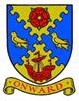 Onward to a Better Future	 You are summoned to a Meeting of the Full Council to be held on Tuesday 28 June 2022 at 7.00pm    at North Euston HotelIrene Tonge – Signature:   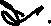 Agenda 3621Opening of the meeting. Chairman3622To receive apologies for absence. Chairman3623To record Disclosable Pecuniary Interests from members (including their spouses, civil partners, or partners) in any item to be discussed. Committee members MUST NOT make representations or vote on the matter therein. Chairman3624To record Other (Personal or Prejudicial) Interests from members in any item to be discussed. Committee members should state if they need to bar themselves from discussion and voting on any related matters. Chairman.3625To Consider and approve the minutes of the Full Council meeting of 24 May 2022 and the EOM of 31 May 2022 (enclosed).3626To ratify the decision to appoint Cllr Smith to the Precept working group, in place of Cllr Craig (Item 3589d refers).3627To ratify the decision to appoint Cllr Smith to the Grievance Panel, in place of Cllr Craig (Item 3589e refers).3628To consider and approve if FTC wishes to appoint a second Armed Forces Champion.3629To adjourn the meeting for a period of (1) of public participation. Please note the Council cannot make any decision on any matter raised which has not already been included on the formal agenda; such items may be considered for future meetings.Fleetwood Area PoliceSean Turner – Climate Change PresentationMOP3630To consider if there should be a Climate Change Working Group/Champion and if so to ask for proposals and to approve.3631To note the Clerk has performed the annual review of the Risk Management Register and Plan for approval (amendments are shown in bold font).3632To note planning applications to be considered by member and agree ay actions to be taken or responses to the planning authority.3633To adjourn the meeting for a period of (1) of public participation. Please note the Council cannot make any decision on any matter raised which has not already been included on the formal agenda; such items may be considered for future meetings.3634To reconvene the meeting.3635To approve the accounts for regular payments, automated payments, pre-approved payments using delegated powers and Junes Salaries, Tax-NI, Pension Cont’s – see information sheet on page 2.3636To receive items for information and items for inclusion in next agenda, subject to full information being available. Members to be reminded that no discussion or decisions may be taken.3637To note the date and time of next meeting is 23 July 2022.